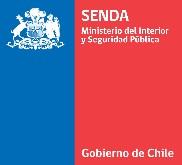 REQUERIMIENTO DE PUBLICACIÓN DE CONVOCATORIA PROVEER CARGO ABOGADA CASA DE ACOGIDA INDEPENDENCIALas Postulantes serán evaluadas en dos etapas:1.- Entrevista Técnica no presencial, con equipo multidisciplinario de SernamEG (Servicio de la Mujer y Equidad de Género), Casa de Acogida Independencia y Ejecutor Municipalidad de Independencia. (Oficina de las Mujeres y Organizaciones Comunitarias)2.- Entrevista Psicolaboral por la psicóloga de la Oficina de Intermediación laboral OMIL de la Municipalidad  de Independencia.*Todas las pruebas y entrevistas serán vía plataforma virtual, a excepción de la entrevista psicolaboral. Se notificará el medio digital y el link, como también la dirección de la entrevista presencial.I DATOS GENERALES DEL CARGO/PUESTO I DATOS GENERALES DEL CARGO/PUESTO Nombre del cargo/puesto Abogada para Casa de Acogida Institución/Entidad Municipalidad de IndependenciaN° de Vacantes 1Área de Trabajo/Programa Programa Casa de AcogidaRegión Metropolitana Ciudad Santiago  Lugar de trabajoCasa de Acogida, comuna de Independencia Disponibilidad de trabajoTrabajo presencial. Lunes de 9:00 a 18:00Martes de 9:00 a 13:00 Jueves de 9:00 a 18:00Objetivos del cargo Abogada representante legal de las causas de las usuarias de la Casa de Acogida de la Comuna de IndependenciaFunciones principales Representar judicialmente a las mujeres de la Casa de Acogida, especial y particularmente en materia penal.Brindar atención jurídica (orientación, asesoría y representación en todos los casos que corresponda) a las mujeres de la Casa de Acogida y realizar las diligencias y gestiones necesarias para esos fines.Participar activamente en el proceso de diagnóstico y confección de planes integrados de intervención de las mujeres, considerando un abordaje integral en conjunto con la Trabajadora Social y las Psicólogas de adultas e infanto juvenil. Participar de las reuniones de equipo y el análisis de casos complejos.Confeccionar los informes y registros solicitados por el SernamEG y/o Ejecutor.Reportar semanalmente a la Coordinadora de Casa de Acogida, el estado de las causas judicializadas.II REQUISITOS DE LOS POSTULANTES II REQUISITOS DE LOS POSTULANTES Nivel Educacional solicitados Título Profesional de abogada Carreras preferentes AbogadaEspecialización y/o capacitación Derecho penal y perspectiva de género Experiencia solicitada (años y áreas del quehacer) Mínimo 6 meses de experiencia de ejercicio de la profesiónConocimientos necesarios Experiencia y/o conocimiento en legislación nacional, derecho penal, familia y litigación en reforma procesal penal y tribunales de familia.Conocimiento de normativa internacional sobre Violencia de Genero.Experiencias en trabajo comunitario y/o atención a personas vulnerables, especialmente mujeres víctimas de violencia. Habilidades y Competencias requeridas  Motivación por el logro y la calidadIniciativa y CreatividadAplicación de conocimientos y experiencias previas.Trabajo en equipoAdaptabilidad y FlexibilidadEmpatía y motivación para el trabajo con mujeres víctimas de violenciaExperiencia en trabajo con población vulnerableCapacidad de acogida y escucha activaTolerancia a la frustraciónIII CONDICIONES DE TRABAJO III CONDICIONES DE TRABAJO Honorario Suma Alzada (HSA) Media jornada 22 horas semanales presenciales Ingreso Mensual $635.853 bruto. Honorario Suma Alzada (HSA) Media jornada 22 horas semanales presenciales Ingreso Mensual $635.853 bruto. IV DOCUMENTOS REQUERIDOS PARA POSTULAR IV DOCUMENTOS REQUERIDOS PARA POSTULAR CV actualizado Copia Título Profesional, para la contratación se deberá presentar el título original Copia Cédula de Identidad (ambos lados) Certificados que acrediten formación adicional (postgrados, capacitaciones, u otro)Certificado de antecedentes para fines especiales (antigüedad no superior a 30 días) Certificado de Violencia Intrafamiliar Certificado de Inhabilidad para trabajar con menores de edad *La ausencia parcial o total de la documentación, implicará considerar inadmisible la postulación. CV actualizado Copia Título Profesional, para la contratación se deberá presentar el título original Copia Cédula de Identidad (ambos lados) Certificados que acrediten formación adicional (postgrados, capacitaciones, u otro)Certificado de antecedentes para fines especiales (antigüedad no superior a 30 días) Certificado de Violencia Intrafamiliar Certificado de Inhabilidad para trabajar con menores de edad *La ausencia parcial o total de la documentación, implicará considerar inadmisible la postulación. V RECEPCIÓN DE ANTECEDENTES Y POSTULACIONES V RECEPCIÓN DE ANTECEDENTES Y POSTULACIONES Las interesadas en postular deben enviar sus antecedentes escaneados a los siguientes correos electrónicos: casaacogidaindependencia@gmail.com ; nsanchezgonzalez1@gmail.com, señalando en el asunto “Postulación Profesional Abogada Casa de Acogida” El periodo de recepción de antecedentes será desde el 23/03/2022 hasta el 28/03/2022 hasta las 18:00 hrs. Entrevistas el miércoles 30 de marzo del 2022  desde las 15:00 hrs. en adelante.Las interesadas en postular deben enviar sus antecedentes escaneados a los siguientes correos electrónicos: casaacogidaindependencia@gmail.com ; nsanchezgonzalez1@gmail.com, señalando en el asunto “Postulación Profesional Abogada Casa de Acogida” El periodo de recepción de antecedentes será desde el 23/03/2022 hasta el 28/03/2022 hasta las 18:00 hrs. Entrevistas el miércoles 30 de marzo del 2022  desde las 15:00 hrs. en adelante.VI CONDICIONES GENERALES VI CONDICIONES GENERALES A la fecha de cierre de la recepción de las postulaciones al proceso de selección, las personas interesadas deberán haber acreditado por completo todos sus antecedentes y requisitos solicitados.Las postulantes son responsables de la completitud y veracidad de la información que presentan.La presentación de documentos de postulación incompletos, alterados y/o no presentación de algún antecedente que respalde el cumplimiento de los requisitos, dejará sin efecto automáticamente la postulación. Las etapas del proceso de selección, son sucesivas y excluyentes entre ellas. Estas etapas pueden tener algunas variaciones, dependiendo del proceso y las necesidades del Servicio. La no presentación a cualquier etapa, una vez citada, la imposibilitará de seguir adelante en el proceso. Asimismo, la Autoridad competente tendrá la facultad para declarar “Desierto” este proceso por falta de postulantes idóneos para el cargo, como también, de declararlo “Nulo” o “Sin efecto” por razones de fuerza mayor. Las fechas publicadas son sólo referenciales. Sin perjuicio de lo anterior, la Autoridad competente podrá modificar los plazos contenidos en la publicación, por razones de fuerza mayor y sin que tengan la obligación de informar de sus fundamentos.A la fecha de cierre de la recepción de las postulaciones al proceso de selección, las personas interesadas deberán haber acreditado por completo todos sus antecedentes y requisitos solicitados.Las postulantes son responsables de la completitud y veracidad de la información que presentan.La presentación de documentos de postulación incompletos, alterados y/o no presentación de algún antecedente que respalde el cumplimiento de los requisitos, dejará sin efecto automáticamente la postulación. Las etapas del proceso de selección, son sucesivas y excluyentes entre ellas. Estas etapas pueden tener algunas variaciones, dependiendo del proceso y las necesidades del Servicio. La no presentación a cualquier etapa, una vez citada, la imposibilitará de seguir adelante en el proceso. Asimismo, la Autoridad competente tendrá la facultad para declarar “Desierto” este proceso por falta de postulantes idóneos para el cargo, como también, de declararlo “Nulo” o “Sin efecto” por razones de fuerza mayor. Las fechas publicadas son sólo referenciales. Sin perjuicio de lo anterior, la Autoridad competente podrá modificar los plazos contenidos en la publicación, por razones de fuerza mayor y sin que tengan la obligación de informar de sus fundamentos.VII  PAUTA DE EVALUACIÓN DE LOS ANTECEDENTES